Kaercher_NT_Ap_2nd_Generation_DE.docxPressekontaktAlfred Kärcher SE & Co. KGAlfred-Kärcher-Str. 28-4071364 Winnenden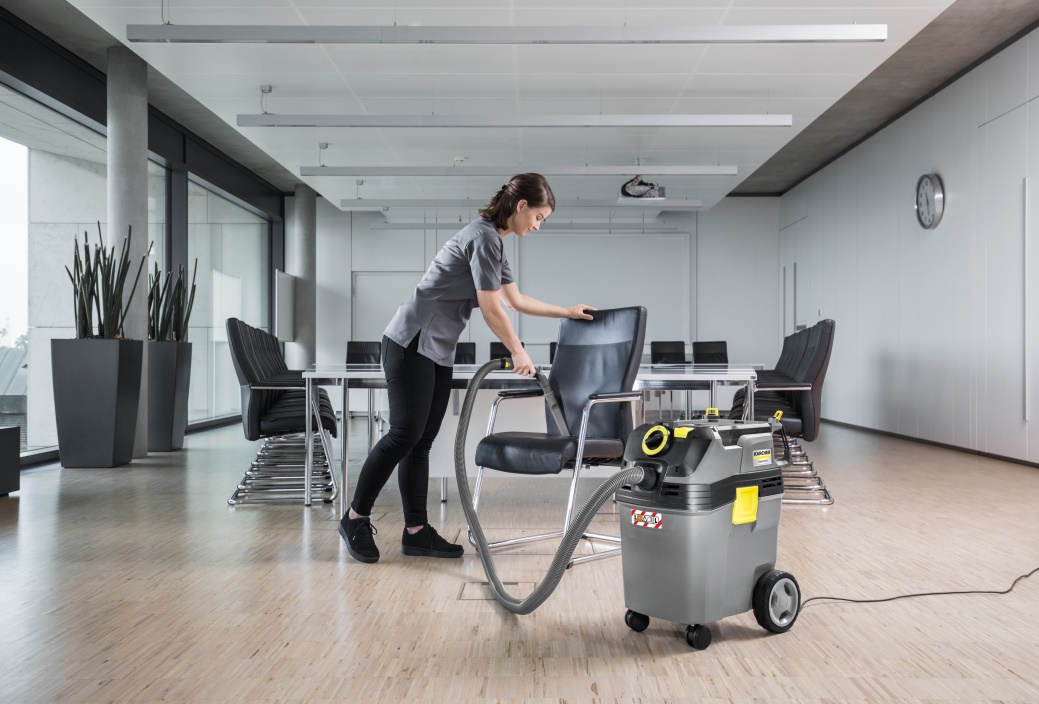 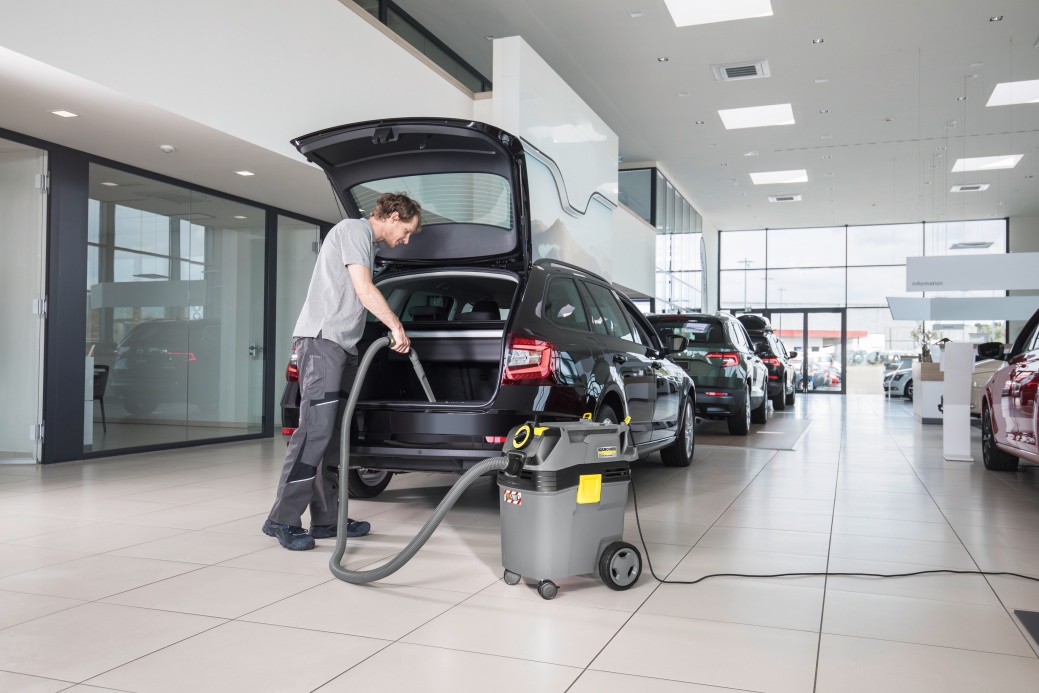 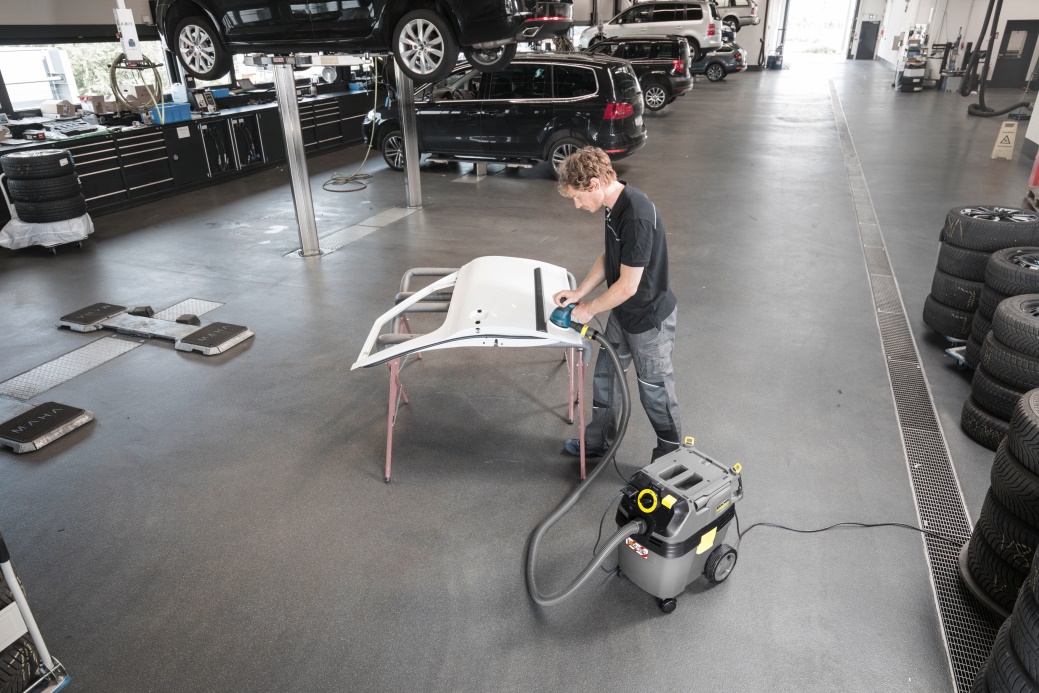 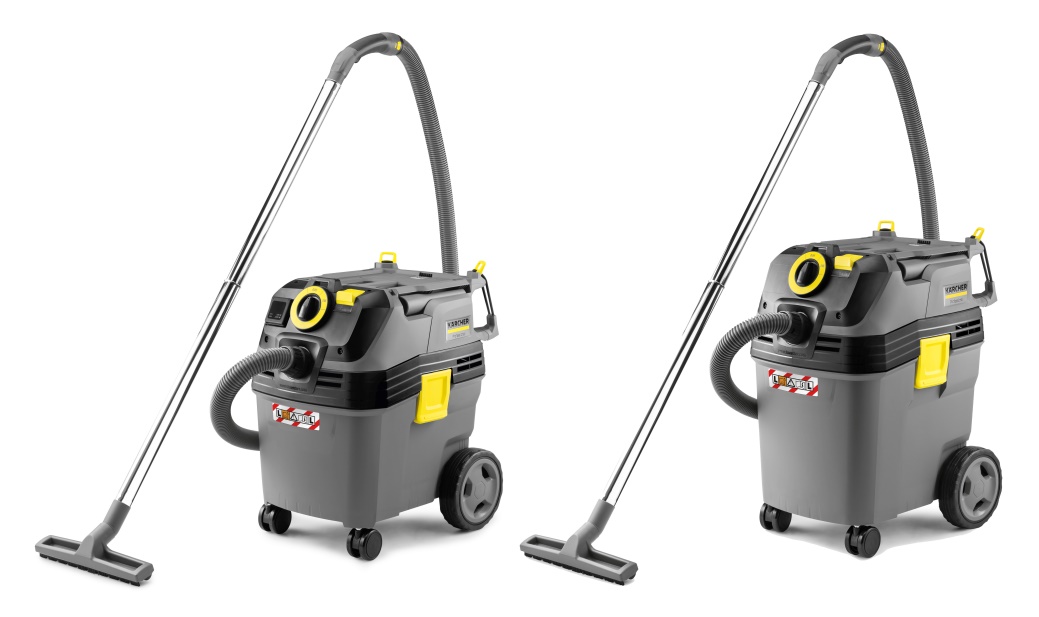 